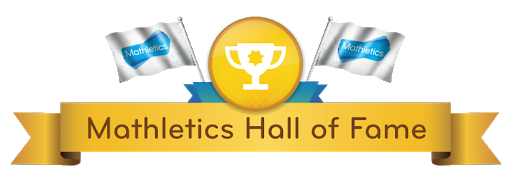 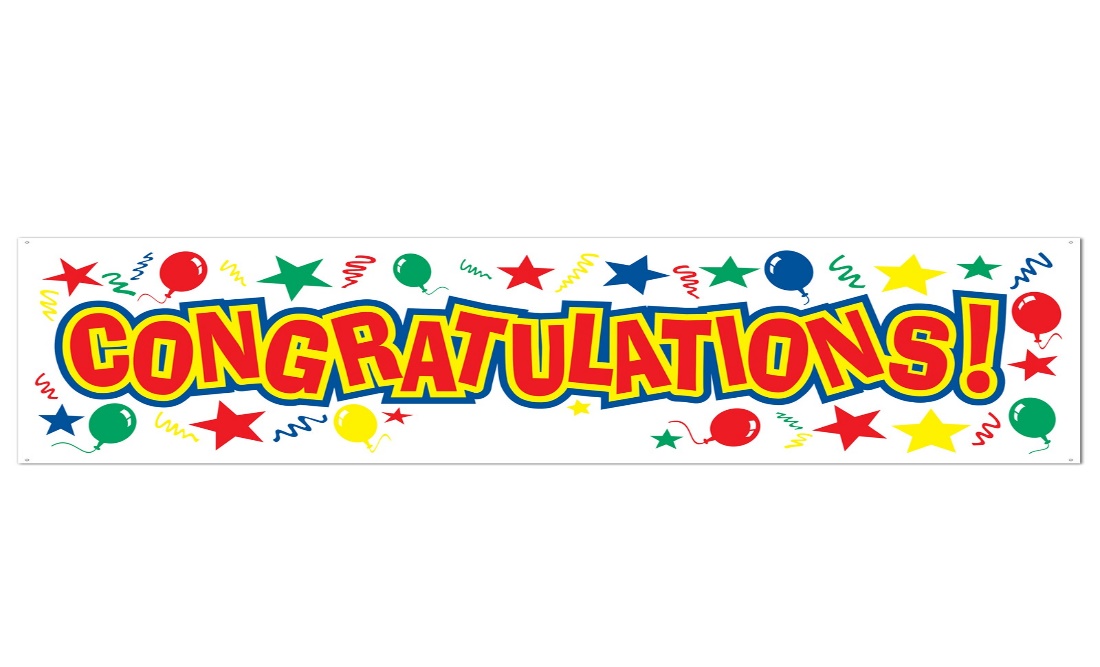 Amy O'Neill  (P2)Chantal Hekman (P3)Lily Begley (P4)
Daithi Hughes (P4)Amarah Kenny (P4)Emer O’Neill  (P5)
Eibhleann Hughes (P7)
Jack Matthews (P7)Grace Mc Shane (P7)Daithi Carnegie (P7)